27.03.2020 r.Temat: Dzielenie ułamków dziesiętnych przez liczby naturalne.Proszę zapoznajcie się z tym filmem: https://www.youtube.com/watch?v=VykRh-D09yM
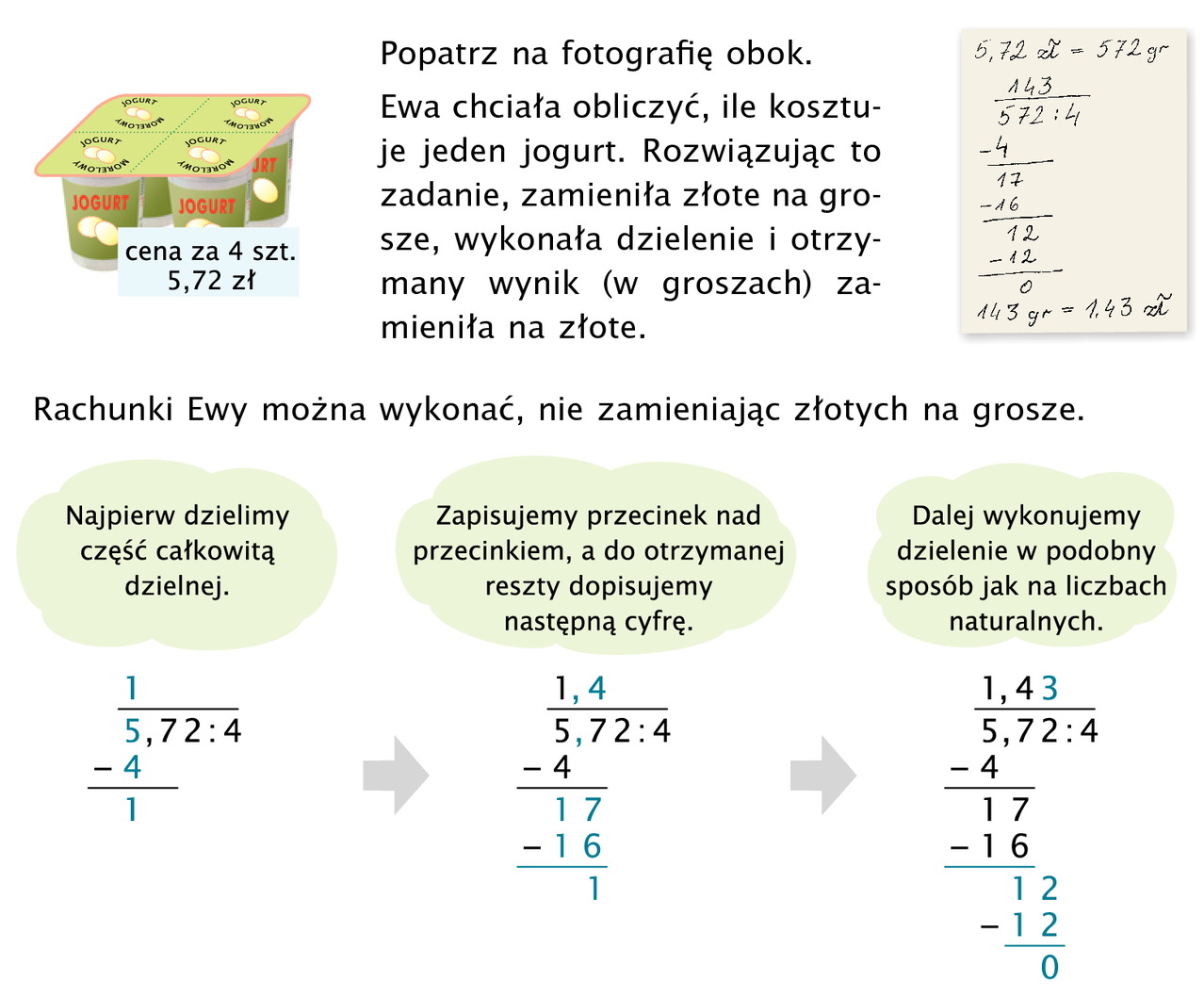 Zapamiętaj i zapisz w zeszycie!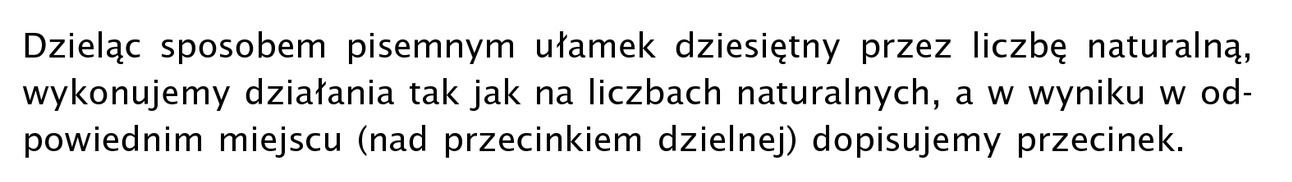 Pamiętaj! W każdym ułamku dziesiętnym po ostatniej cyfrze po przecinku można dopisać dowolną liczbę zer. Zobacz: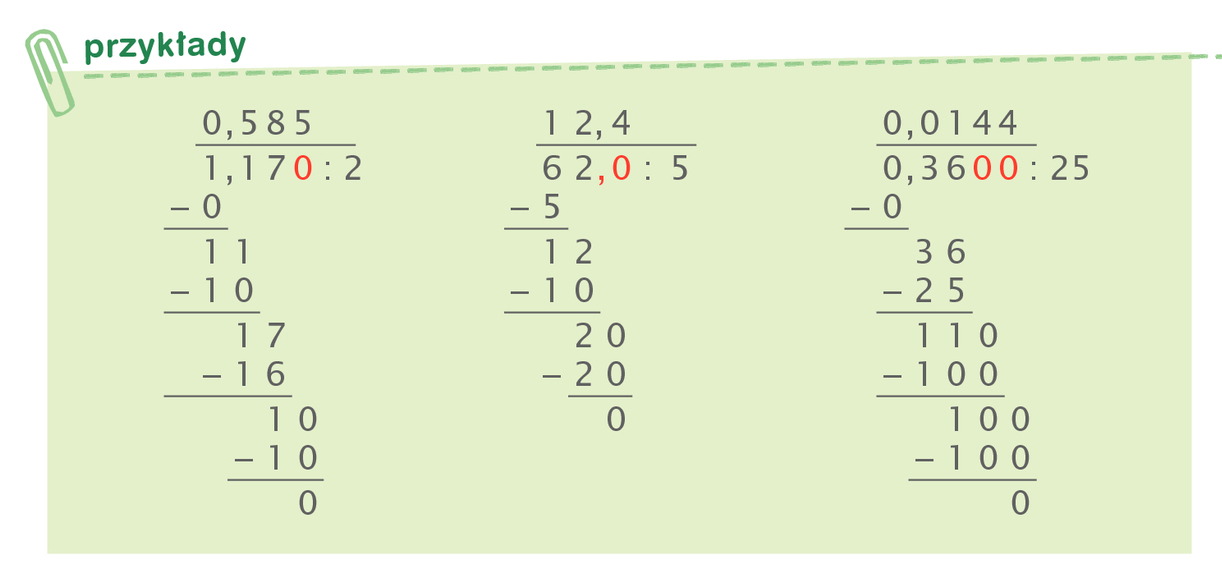 W ramach ćwiczeń proszę zrobić zad. 2 i 3 str.165 z podręcznika. Wykonane zadania proszę wysłać do mnie.Życzę miłej i owocnej pracy.